السيرة الذاتيةللدكتورة/ مرفت محمد حسن قنصوه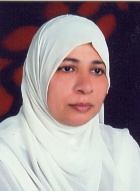 الإسم: مرفت محمد حسن قنصوة					تاريخ الميلاد: 9/10/1961محل الميلاد: محافظة الغربية -مصرالجنسية: مصرىالحالة الإجتماعية: متزوجالوظيفة الحالية: أستاذ مساعدالتشريح وعلم الأجنه -قسم التشريح وعلم الأجنه - كلية الطب البيطرى- جامعة الزقازيق.المؤهلات:المؤهل			تاريخه		التخصص		الكلية والجامعةبكالوريس الطب البيطرى1984		طب بيطرى     		 طب بيطرى الزقازيق	الماجستير	1990		تشريح الحيوان		طب بيطرى الزقازيق	الدكتوراه	1997		تشريح الحيوان		طب بيطرى الزقازيق	استاذ مساعد	2002		تشريح الحيوان		طب بيطرى الزقازيق     	أستاذ    		2007		تشريح الحيوان	طب بيطرى الزقازيقالخبرات:	الوظيفة		ناريخ التعيين		التخصص		الكلية والجامعة	معيد		1984			تشريح الحيوان		طب بيطرى الزقازيق	مدرس مساعد	1990			تشريح الحيوان		طب بيطرى الزقازيق	مدرس		1997			تشريح الحيوان		طب بيطرى الزقازيق	أستاذ مساعد	2002			تشريح الحيوان		طب بيطرى الزقازيق         أستاذ    	2007			,,,,,,,,,,,,		,,,,,,,,,,,,,,,,,,,,, 1- بكالوريوس العلوم الطبية البيطرية دور مايو 1984 بتقدير عام جيد.2- ماجستير العلوم الطبية البيطرية تخصص تشريح الحيوان بتاريخ20/3/1990 من كلية الطب البيطرى- جامعة الزقازيق تحت عنوان وعلم الأجنة: " التطور الجنينى لجلد الأرنب مع الإشارة لمددة الدموى".3-  دكتوراه فى فلسفة العلوم الطبية البيطرية تخصص تشريح الحيوان وعلم الأجنة بتاريخ 27/7/1997من كلية الطب البيطرى جامعة الزقازيق و كان عنوان الرسالة: " تطور الجهاز التناسلى الذكرى فى الأرانب مع الإشارة لتركيبة الدموى".عضوية الجمعيات العلمية والنقابية:عضو الجمعية الطبية البيطرية المصرية.عضو الجمعية المصرية للعلوم التشريحيه.عضو الجمعية المصرية لعلوم الأنسجة والخلايا.عضو النقابة العامة للأطباء البيطريين.عضو نادى أعضاء هيئة التدريس بالزقازيق.عضو الجمعية الآفريقية للتشريحيين البيطريين.عضو اللجنة العلمية الدائمةللعلومالأكاديمية البيطرية لترقية الأساتذة المساعدين والأساتذة كمحكم من 2009 كيفية الإتصال:	عنوان المنزل: 18 شارع أبوبكر الصديق-قسم حسن صالح- الزقازيق- مصر.	تليفون المنزل:2273171 الزقازيق-مصر.          تليفون المحمول: 0123835626 	عنوان العمل: قسم التشريح وعلم الأجنه - كلية الطب البيطرى- جامعة الزقازيق.	تليفون العمل: 2273680  				          فاكس:2274283           بريد إلكترونى:                              Sata63 @hotmail.comالأنشطة والخبرات العلمية والبحثية:فى مجال التدريس والامتحانات: (مرفق مستندات)المشاركة في تدريس مادة التشريح وعلم الأجنة ( الحيوان-الطيور-الأسماك) النظري والعملي وكذلك الاشتراك في الامتحانات الشفوية والعملية لطلاب الفرقتين الأولى والثانية بالكلية.المشاركة في إعداد مقررات وكتب مادة التشريح وعلم الأجنة ( الحيوان-الطيور-الأسماك) لطلاب الفرقتين الأولى والثانية والدراسات العليا بالكلية.الإعداد والإشراف على الطلاب في الرحلات التدريبية العلمية السنوية (التدريب الصيفي) لطلاب الفرقتين الرابعة و الخامسة إلى معهد بحوث صحة الحيوان بالدقى ومعهد بحوث الأمصال واللقاحات البيطرية بالعباسية وحديقة الحيوان بالجيزة ومزرعة الزهراء للخيول العربية ومزارع الأبقار بالصالحية الجديدة. المشاركة في تدريس وامتحانات المقررات الدراسية النظرية والعملية لطلاب الدراسات العليا ( دبلوم -  ماجستير - دكتوراه ) .المشاركة في إعداد وتحضير الوسائل العلمية المختلفة آلتي تخدم العملية التعليمية مثل تجهيز شرائح العرض المختلفة وشرائط الفيديو لعرضها لطلاب الفرقتين الأولى والثانية والدراسات العليا .المشاركة فى إنشاء وإعداد وحدة البلستكة البحثية بالكلية, وقد تم ترشيحى لعضوية مجلس إدارة الوحدة.المشاركة فى أعمال الكنترول فى كليات الطب البيطرى والحقوق – جامعة الزقازيق.الإشتراك فى البرنامج التثقيفى الأول للقيادات الجامعية والطلابية ( 3 - 6 فبراير 2007الإشتراك كعضو كنترول للفرقة الثالثة قديم وحديث للفصل الدراسى الأول والثانى للعام الجامعى 2009-2010 الإشتراك كعضو فى كنترول التدريب الصيفى بداية من 1/7/2009 الإشتراك كعضو فى لجنة المكتبات بالكلية عن العام الجامعى 2009 – 2010الشتراك فى إمتحانات النظرى والعملى للفرقتين الأولى والثانية عن العام الجامعى 2008-2009 , 2009-2010  المشاركة في وضع المناهج الجامعية وتطويرها:المشاركة في المؤتمرات  العلمية  لتطوير التعليم الجامعي بالقسم والكلية - كلية الطب البيطري  - جامعة الزقازيق (المؤتمر العلمي السنوي الرابع لعام 97/98 والمؤتمر العلمي السنوي الخامس لعام 98/1999 والمؤتمر العلمي السنوي السادس لعام 99/2000. وحتى تاريخه.المشاركة كمتدرب فى برامج مشروع تنمية قدرات أعضاء هيئة التدريس بجامعة الزقازيق. (مرفق مستندات)المشاركة كمدرب فى مشروع البلستكة بالجامعة من عام 2004-2006. وذلك بعمل ورش عمل فى كلية الطب البيطرى- جامعة الزقازيق و الإسماعيلية. وكذلك المشاركة فى الندوة الدولية للبلستكة. (مرفق مستند)المشاركة كمتدرب فى وحدة تقويم الأداء وضمان الجودة. (مرفق مستند)الإشراف علىالرسائل: (مرفق مستند)الإشراف على رسائل الماجستير بالكلية وخارج القسم :رسالة ط.ب. ياسر عليوة – قسم الهستولوجىالإشراف على رسائل الماجستير بالقسم :رسالة ط.ب. إيمان عبد الرحمن- قسم التشريح والأجنةرسالة ط.ب/إيمان إسماعيل البحيرى - قسم التشريح والأجنةالإشراف على رسائل الدكتوراةبالقسم: رسالة ط.ب. عبد الرحمن الصاوىالأنشطة الطلابية والجامعية:تم إختيار السيد الدكتور/ مرفت محمد حسن قنصوه من قبل السيد الأستاذ الدكتور عميد الكلية رائدا للفرقة الأولى للعام الدراسى 2004-2005 ؛ 2005-2006 ؛ 2006-2007 .الإشتراك فى البرنامج التثقيفى الأول للقيادات الجامعية والطلابية ( 3 - 6 فبراير 2007) .القيام بالتدريس لطلاب الفرقتين للعام الجامعى 2008-2009, 2009-2010 وكذلك الإشتراك فى الإمتحاناتالذهاب إلى معرض الكتاب 22/1/2009 لشراء كتب لمكتبة الكلية مندوبة عن القسم مع وفد الكلية حضور حلقة النقاش الخاصة برسالة الماجستير للسيدة ط.ب./ ريهام عبد المجيد بقسم الجراحة كعضو فى لجنة الإمتحان 2/2/2009 
 #القيام بالتدريس لطلاب الفرقتين للعام الجامعى 2008-2009, 2009-2010 وكذلك الإشتراك فى الإمتحانات 
# حضور مناقشة رسالة الماجستير ل ط.ب./ أميرة بقسم الجراحة 25/2/2009 بالكلية 
#الإشتراك فى تدريس الدراسات العليا وكذلك الإمتحانات النظرية والشفهية والعملية 2008-2009, 2009-2010 ( دور مارس , ديسمبر ) 
#حضور ندوة فى قسم الجراحة 8/3/2009 عنpatellar luxation إلقاء أ.د. / على قنديل 
# حضور البرلمان الطلابى 22/3/2009 بالكلية 
#الإشتراك كعضو لجنة تحكيم لرسالتى الماجستير الخاصة ب ط.ب./ إيمان الهادى و ط.ب. / إيناس مهدى 21/4/2009 
#حضور ندوة عن انفلونزا الخنازير 5/5/2009 بالكلية 
#حضور مناقشة رسالة الدكتوراة للسيدة ط.ب./ أسماء بقسم الباراسيتولوجى 6/5/2009 بالكلية 
#الإشتراك فى الزيارات الميدانية للكلية للتدريب الصيفى 2009-2010 لمجزر الزقازيق ومصانع جرين لاند ومزارع التعاون الزراعى بالشرقية 
#الإشتراك كعضو لجنة فى حلقة النقاش للسيدة ط.ب./ شيماء أحمد 2/ 8/2009 
#الإشتراك فى إمتحانات التدريب الصيفى من 8/8- 12/8/2009 
#حضور ورشة عمل عن تحديث رسالة الكلية 11/8/2009 
#حضور ورشة عمل عن توصيف البرنامج للكلية 19/8/2009 
#حضور ورشة عمل عن العجز والزيادة فى أعضاء هيئة التدريس 19/8/2009 
#التجهيز لمؤتمر البلستكة الثانى بالكلية ولمدة أسبوعين وكذلك التجهيز لوحدة البلستكة+المعرض 
#بداية مؤتمر البلستكة الثانى بالكلية27/9/2009 ولمدة ثلاثة أيام 
#حضور لجنة ترقية د/محمود شعيب لدرجة أستاذ مساعد فى مقر اللجنة بالقاهرة 28/9/2009 كعضو لجنة تحكيم 
#إبتداء من 1/10/2009 وممدة شهر تجهيز كتاب التشريح العام لبكالوريوس الدواجن الجديد بالكلية لمدة ساعتين يوميا بالإشتراك مع أ.د./حامد نصير وتسليم نسخة مطبوعة على إسطوانة ونسخة أخرى ورقية إلى عميد الكلية ورئيس القسم 
 3/10/2009 بداية العام الدراسى وحضور حفل إستقبال الطلاب الجدد 
#حضور حلقة نقاش ط.ب./ بسمة إبراهيم بقسم الهستولوجى كعضو لجنة إمتحان وتحكيم 4/10/2009 
#عقد إجتماع لأعضاء وحدة البلستكة 4/11/2009 لمناقشة سير الوحدة 
#حضور ندوات أسبوعية بالقسم إبتداء من 9/ 11/2009 وحتى 11/1/2010 يوم الأثنين الساعة الواحدة ظهرا 
#الإشتراك ببحث فى المؤتمر الخامس كلية الطب البيطرى - جامعة الموصل 11-12 /11 /2009 تحت عنوان البحوث البيطرية فى سبيل صحة الإنسان والحيوان 
#حضور حفل تنصيب اللإتحاد بالكلية 23/11/2009 
#بداية إمتحانات الدراسات العليا والإشتراك فى إمتحانات محمد النجدى10/12/2009 ، دبلوم التلقيح الإصطناعى 15/12/2009،دبلوم الأشعة 17/12/2009 
#بداية إمتحانات التخلفات 12/12 /2009 كعضو كنترول 
#الإشتراك فى إمتحانات العملى والشفهى للفرقتين الأولى والثانية 4/1،5/1،6/1/2010 
#تصحيح العملى ورصد الدرجات ولمدة أسبوع بعد الإمتحانات العملية والشفهية 
# 12/1/2010 حضور ندوة بقاعة الوؤتمرات بالكلية عن التصنيف العالمى للجامعات إلقاء رئيس الجامعة أ.د./ ماهر الدمياطى 
# تجهيز كنترول الفرقة إبتداء من 16/1/ 2010 وحتى 18/1/2010حضور إجتماع اللجنة العلمة للمحكمين  بالقاهره 25/2/2010 لمناقة قوانين اللجنةالمؤتمرات  العلمية والندوات المتعلقة بالتخصص: (مرفق مستندات)المشاركة فى المؤتمر المصرى الألماتى 12-15/11/1991 ببحثين مقبولين للالقاء والنشر. المشاركة فى مؤتمرات الجمعية المصرية للعلوم التشريحية بأبحاث مقبولة للنشر أو بالحضور فقط من عام 1986 – 2006 .المشاركة فى مؤتمرات الجمعية المصرية لعلوم الأنسجة والخلايا بأبحاث مقبولة للنشر من عام 1990 – 2006 . المشاركة فى المؤتمر العلمى السادس– كلية الطب البيطرى – جامعة القاهرة لعام 2000 . الإشتراك فى المؤتمر العلمى الدولى الأول عن الإبل بالمملكة العربية السعودية فى الفترة من 9-11 مايو 2006 بكلية الزراعة والطب البيطرى بالقصيم ببحث مقبول للنشر وتم القاؤه فى المؤتمر.الإشتراك فىالمؤتمر العلمى التاسع لكلية الطب البيطرى جامعة الزقازيق بالغردقة فى الفترة من 31/8/2006 إلى 3/9/2006م بأبحاث منشورة وتم القاؤها فى المؤتمر.الإشتراك فى المؤتمر الثالث عشر للجمعية الدولية للبلستكة بفيينا من 2-7 يوليو 2006 ببحث مقبول للنشر وتم القاؤه فى المؤتمر.المشاركة فى ندوات الجمعية العلمية لطلاب طب بيطرى الزقازيق.الدورات العلمية والأكاديمية: (مرفق مستندات) دورة تدريبية على السونار. 25-29 / 12/ 2004 كلية الطب البيطرى-جامعة الزقازيقدورة على الميكروسكوب الإلكترونى. 25-27 /3/ 2005 وحدة الميكروسكوب الإلكترونى- كلية العلوم- جامعة الزقازيقدورة على الميكروسكوب الإلكترونى. 25-27/12/2006 كلية الطب- جامعة الزقازيقستة دورات تدريبية لتنمية قدرات أعضاء هيئة التدريس بالجامعة:-9-12/4/2005 (الإتجاهات الحديثة فى التدريس)3-5/5/2005 (أخلاقيات وآداب المهنة) 18-21/7/2005 (إتخاذ القرارات وحل المشكلات)11-13/2/ 2006(تقييم التدريس) 8-9/4/2006 (الساعات المعتمدة)18-22/4/2006 (التدريس باستخدام التكنولوجيا)ثلاث دورات تدريبية بوحدة تقويم الأداء وضمان الجودة:-27/7/2005 (توصيف المقررات الدراسية وكتابة تقاريرها السنوية)17/9/2005 (المعايير الأكاديمية المرجعية والساعات المعتمدة)29/3/2006 (كيفية كتابة التقرير السنوى للكلية)الإشتراك فى دورة يدريبية على البلستكة كمدرب البلستكةللدكتورة/زينب حفصة من باكستان اثناء زيارتها لمعمل البلستكة بكلية الطب البيطرى-جامعة الزقازيق- فبراير 2008 .الاشتراك كعضو للجنة التدريبية على البلستكة لكل من السيد/ سهيل إرشاد والسيد/ باسم لمفون من جامعة الملك عبد العزيز-جدة-المملكة العربية السعودية اثناء زيارتهم لمعمل البلستكة بكلية الطب البيطرى-جامعة الزقازيق-من 5-18 فبراير 2008.حضور ندوات اسبوعية بالقسم يوم الإثنين من كل أسبوعالمشاركة فى المؤتمر العلمى الخامس – كلة الطب ابيطرى-الموصل-العراق-11-12 نوفمبر2009حضور ندوة عن التصنيف العالمى للجامعات- تحليل ونظرة مستقبلية 12/1/ 2010 بقاعة المؤتمرات الكبرى- الزقازيقالتجهيز للمؤتمرالثانى للبلستكة بالإشتراك مع الصين بضور أ.د. /سو  والاشتراك فيةبإلقاء محاضرة عن البلستكة بطريقة سيليكون 10- سبتمبر 2009حضور ندوة عن إنفلونزا الخنازير بكلية الطب البيطرى- الزقازيق-مايو 2009 حضور ندوة عن المشروعات الجديدة بكلية الطب البشرى – يناير 2009 حضور ندوة بكلية الطب البشرى عن المشروعات الجديدة من خلال برنامج tempus 15/1/2009الإشتراك فى مؤتمر الجمعية الآفريقية للتشريحيين البيطريين الثانى 20-21 /3/2010 ببحث.